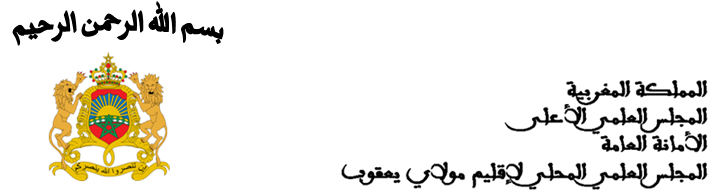 برنامج الكراسي العلميةلشهر شتنبر  2019مالتاريخالمكان المؤطرالكرسي 06  شتنبر2019ممسجد عثمان بن عفاند محمد رمح / عضو المجلسكرسي الحديث26 شتنبر2019ممسجد عثمان بن عفاند. عمر الدريسي/ عضو المجلسكرسي الفقه20  شتنبر2019ممسجد عثمان بن عفاند جعفر ابن معجوز/ عضو المجلسكرسي السيرة 30 شتنبر2019ممسجد عثمان بن عفانذ محمد بوبكري/ إمام مرشدكرسي التفسير20  شتنبر2019ممسجد الكبانيةد محمد رمح / عضو المجلسكرسي الحديث06 شتنبر2019ممسجد الكبانيةد جعفر ابن معجوز/ عضو المجلسكرسي السيرة05 شتنبر2019ممسجد حمريةذ محمد ازغوندي / إمام مرشدكرسي التفسير12 شتنبر2019ممسجد حمريةذ عبد اللطيف الموساوي/ إمام مرشدكرسي الحديث19 شتنبر2019 ممسجد حمريةذ مصطفى ابجابجة/ إمام مرشدكرسي الفقه26 شتنبر2019م مسجد حمريةذ عبد الحق الجمغيلي/ إمام مرشدكرسي السيرة09 شتنبر2019ممسجد اولاد معرف 2دة ناجية أقجوج/ عضو المجلسكرسي فقه المرأة والأسرة 25 شتنبر2019ممسجد تعاونية الزهوةدة ناجية أقجوج/ عضو المجلسكرسي فقه المرأة والأسرة 09 شتنبر2019ممسجد عثمان بن عفانذة بشرى كوكب/ مرشدةكرسي العقيدة 23 شتنبر2019ممسجد عثمان بن عفانذة بشرى كوكب/ مرشدةكرسي العقيدة12 شتنبر2019ممسجد راس الما ذة سناء العمري/ مرشدة كرسي التجويد 26 شتنبر2019ممسجد راس الماذة سناء العمري/ مرشدةكرسي التجويد18 شتنبر2019ممسجد الحمدذة نجية واسين/ مرشدة كرسي التجويد 25 شتنبر2019ممسجد الحمدذة نجية واسين/ مرشدةكرسي التجويدكرسي التجويد 